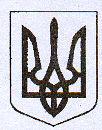                                               У К Р А Ї Н А  Жовківська міська рада   Львівського району Львівської областіВИКОНАВЧИЙ  КОМІТЕТ                                                 РІШЕННЯ від 28.10.2021 року  №19	                       м. ЖовкваПро внесення змін в рішення виконавчого комітету Жовківської міської ради № 9 від 12.08.2021 р. про надання дозволу на встановлення тимчасової споруди для провадження підприємницької діяльності по вул. Львівська, 92 А в м. Жовква           Розглянувши заяву ФОП Гавронської Л. М. та додані документи, відповідно до положення про оренду окремих конструктивних елементів благоустрою комунальної власності для розміщення об’єктів соціально-культурного, торговельного та іншого призначення, затвердженого Рішенням сесії Жовківської міської ради №7 від 28.04.2011 керуючись ст. 30 Закону України «Про місцеве самоврядування в Україні», виконком Жовківської міської радиВ И Р І Ш И В:1.    Викласти пункт 2.3 в такій редакції:      «Заключити договір на право тимчасового користування елементами благоустрою м. Жовква, вул. Львівська, 92 А терміном з 01.11.2021 р. по 01.11.2022 р.» Міський голова						Олег ВОЛЬСЬКИЙ